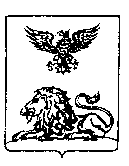 Российская ФедерацияБЕЛГОРОДСКАЯ ОБЛАСТЬДепартамент финансов и бюджетной политикиПРИКАЗг. Белгородот  «   19    »   мая      2015 г.                                                                 №    69    В целях обеспечения более широкого взаимодействия граждан Российской Федерации, общественных объединений и иных некоммерческих организаций и департамента финансов и бюджетной политики Белгородской области приказываю:	1. По рекомендации Общественной палаты Белгородской области в лице председателя А.И.Ахтырского включить в состав Общественного совета при департаменте финансов и бюджетной политики Белгородской области следующих членов: - М.А.Бажинова (члена Адвокатской палаты Белгородской области; председателя комиссии по развитию гражданского общества, соблюдению законности, правам человека и противодействию коррупции Общественной палаты Белгородской области четвертого состава); - Д.С.Терновского (члена Совета молодых ученых и специалистов Белгородской области при Губернаторе Белгородской области; члена комиссии по образованию, культуре и молодежной политике  Общественной палаты Белгородской области четвертого состава);  - А.Б.Шевкунову (члена торгово-промышленной палаты Белгородской области; регионального директора по Белгородской области МФ ОАО КБ «Восточный»; члена комиссии по экономическому развитию, поддержке предпринимательства и жилищно-коммунальному хозяйству Общественной палаты Белгородской области четвертого состава).	2. Вывести из состава Общественного совета при департаменте финансов и бюджетной политики Белгородской области Н.А. Ивлеву (бывшего управляющего Белгородским отделением №8592 ОАО «Сбербанк России»).          3. Ввести в состав Общественного совета при департаменте финансов и бюджетной политики Белгородской области А.Н. Исаенко (действующего управляющего Белгородским отделением №8592 ОАО «Сбербанк России»).  4. Контроль за исполнением приказа оставляю за собой.Заместитель Губернатора  Белгородской области                                                                     В. Боровик.О внесении изменений в состав Общественного совета при департаменте финансов и бюджетной политики Белгородской области